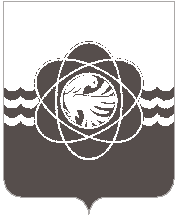 54 сессии четвёртого созываот 28.08.2018  № 446О принятии в муниципальнуюсобственность объектадвижимого имуществаРассмотрев обращение Администрации муниципального образования  «город Десногорск» Смоленской области от 19.07.2018 №6755,  в соответствии со ст.26 Устава муниципального образования «город Десногорск» Смоленской области, п.2.3 Положения о порядке владения, пользования и распоряжения муниципальным имуществом муниципального образования «город Десногорск» Смоленской области, утвержденного решением Десногорского городского Совета от 24.04.2012 №620 (ред. от 29.02.2016 №181), учитывая рекомендации постоянной депутатской комиссии планово-бюджетной, по налогам, финансам и инвестиционной деятельности, Десногорский городской Совет                                                   Р Е Ш И Л:Принять от Главного управления спорта Смоленской области объект движимого имущества: Настоящее решение опубликовать в газете «Десна».№ п/пНаименованиеИнвентарный номерКол-воЦена за ед.Сумма1Автобус ЛУИДОР-2250002101340221717 000,00717 000,00Председатель Десногорского городского Совета                                                                В.Н. Блохин   Глава     муниципального     образования   «город Десногорск» Смоленской области                                          А.Н. Шубин 